Les trois catégories des savoirs pour l’enseignement(d’après Cohran-Smith et Lytle, 1999)Traduit et adapté du document : The three categories of teaching ‘knowledge’ (drawn from Cohran- Smith and Lytle, 1999), document du cours Inclusive Teaching and Learning  (https://www.open.edu/openlearncreate/mod/book/view.php?id=172068&chapterid=23739)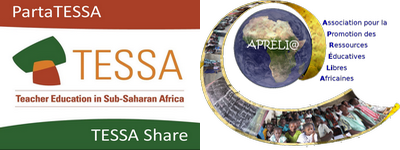 Apprentissage et enseignement inclusifsLes savoirs pour la pratiqueIl s'agit de théories bien établies sur la philosophie, la psychologie et la sociologie de l'éducation, ainsi que les recherches en sciences de l’éducation. L'enseignant.e apprend la théorie lors de cours magistraux ou de conférences et en lisant des livres et des articles. Il s'agit de connaissances considérées comme objectives et fixes, acquises au cours de sessions de formation initiale et/ou de développement professionnel continu.Les savoirs sur la pratiqueIl s'agit de la connaissance du contexte. Elle comprend ce que les enseignant.e.s savent instinctivement de leur contexte d’exercice. Différent.e.s enseignant.e.s vivront le contexte de façons différentes, ce qui fait que cette connaissance est subjective et personnelle. Elle ne peut être considérée comme "bonne" ou "mauvaise" en soi et est essentielle à l’enseignant.e.  Les enseignant.e.s travaillent au sein de leur environnement social et culturel pour nouer un lien avec leurs élèves. L'apprentissage de l'enseignant.e nécessite d'être prêt.e à remettre en question ses propres hypothèses et interprétations et de comprendre le contexte dans lequel elle/il travaille, y compris les besoins et les l’environnement de ses élèves, afin de développer sa propre personnalité pédagogique. Lorsqu'un.e enseignant change d'école, ses collègues pourront se révéler d’une aide précieuse pour bien appréhender son nouveau contexte d’exercice. Il lui sera peut-être nécessaire de modifier des approches pédagogiques qui fonctionnaient auparavant. De fait, les enseignant.e.s apprennent à la fois en réfléchissant à leur pratique et en collaborant avec leurs collègues.Les savoirs dans la pratiqueIls se développent au fil de l’exercice enseignant. Il s'agit des savoirs tacites que les enseignant.e.s utilisent pour réfléchir de façon judicieuse en classe, en prenant des décisions instantanées concernant l’enseignement et l'apprentissage. Elle est subjective et intègre ce que les enseignant.e.s font instinctivement lorsqu'elles/ils répondent aux élèves ou modifient une activité qui ne fonctionne pas. De même que pour les savoirs sur la pratique, les enseignant.e.s apprennent en réfléchissant à leur pratique et en discutant avec leurs collègues.